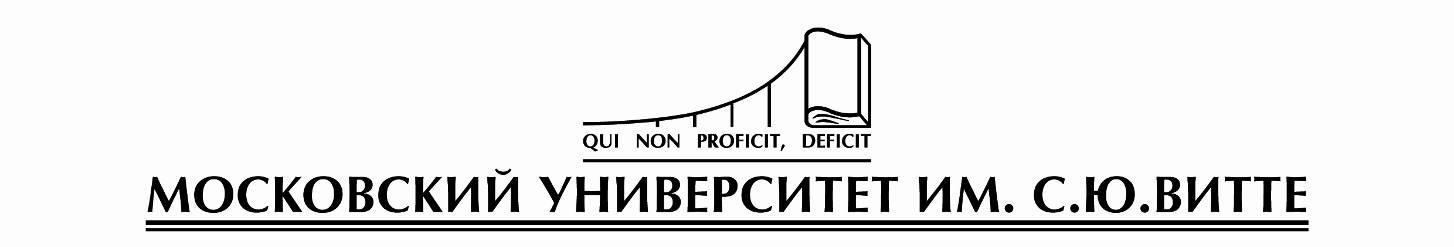 Кафедра «Бухгалтерского учета, налогообложения и таможенного дела»Рейтинговая работа по дисциплине «Товарная номенклатура внешнеэкономической деятельности»Направление подготовки: 38.05.02 «Таможенное дело»Направленность (профиль) программы:«Таможенные платежи и валютный контроль»Уровень высшего образования:СпециалитетМосква 2019ОБЩИЕ ПОЛОЖЕНИЯ Рейтинговая работа по дисциплине выполняется обучающимся в ходе самостоятельной работы и является обязательным элементом балльно-рейтинговой системы (БРС) Университета.Рейтинговая работа – контрольная работа.Контрольная работа – самостоятельная письменная работа, требующая от обучающегося умений применять полученные в ходе изучения дисциплины знания и навыки при решении задач и выполнении заданий по определенной методике, анализировать полученные результаты, обосновывать выводы. Выполнение контрольной работы ориентировано на развитие математических способностей, логического и аналитического мышления. Рейтинговая работа в виде контрольной работы состоит из комплексного задания по обработке данных. Решение контрольной работы рассчитано на обретение навыков правильного применения полученных теоретических знаний в конкретных условиях, развитие профессиональных компетенций в целом. Задание для контрольной работы разработано в 5 вариантах. Выбор варианта контрольной работы: номер  варианта выбирается в соответствии с первой буквой фамилии студентаВариант 1 – А-ГВариант 2 – Д-КВариант 3 – Л-ОВариант 4 – П-ТВариант 5 – У-Я2.  ЗАДАНИЯ ДЛЯ ВЫПОЛНЕНИЯ РЕЙТИНГОВОЙ РАБОТЫВариант 4Условия задания:Декларант ввез на территорию Российской Федерации товар - эквивалент масла какао. Товар предъявлен к таможенному декларированию и классифицирован в товарной подсубпозиции 1516 20 980 2 ТН ВЭД ЕАЭС – «жиры и масла растительные и их фракции прочие эквиваленты какао-масла», которому соответствует ставка ввозной таможенной пошлины - 12% и НДС - 10%.Таможенный орган произвел отбор проб заявленного товара и назначил проведение идентификационной экспертизы, согласно результатам которой исследованная проба товара идентифицирована как масложировой продукт - смесь фракционного пальмового масла (средняя фракция пальмового масла) и предположительно, тропических масел (ши, манго, иллипе) с температурой плавления 33,5 С. По своему составу и химическим свойствам проба товара может использоваться в качестве эквивалента масла какао.На основании заключения экспертизы таможенный орган принял решение о классификации товара в товарной подсубпозиции 1517 90 990 0 ТН ВЭД ЕАЭС («прочие»), которому соответствует ставка ввозной таможенной пошлины 15%, но не менее 0,12 евро за один кг, НДС - 18%.Задание:1. Оценить правильность классификации товара декларантом и таможенным органом.2. Составить развернутое обоснование проведенной оценки со ссылками на примени-мые ОПИ, положения Пояснений к ТН ВЭД ЕАЭС и классификационные признаки товара.3.   РЕКОМЕНДАЦИИ ПО ВЫПОЛНЕНИЮ РЕЙТИНГОВОЙ РАБОТЫДля подготовки к выполнению  контрольной работы рекомендуется самостоятельное изучение учебной и научной литературы, использование справочной литературы и интернет - ресурсов. По мере изучения темы следует разобрать приведенные задачи с обязательным выполнением задач для самостоятельного решения. При этом оценивается:1) правильность и обоснованность решений задач;2) умение грамотно использовать терминологию, символику и наглядность при выполнении заданий;3) аккуратность, полнота выполнения контрольной работы. Задачи должны выполняться самостоятельно. Не самостоятельно выполненная работа лишает студента возможности проверить степень своей подготовленности по теме. Если преподаватель установит несамостоятельное выполнение работы, то она не будет зачтена.Если работа не соответствует этим требованиям, то она возвращается студенту на доработку. Выполненный комплект задач наряду с выполнением тестовых заданий необходим для получения зачета.Задания и типовые расчеты выполняются в течение семестра, в срок, определяемый графиком учебного процесса, до проведения зачета, экзамена.4.  ТРЕБОВАНИЯ К ОФОРМЛЕНИЮ РЕЙТИНГОВОЙ РАБОТЫРейтинговая работа выполняется в электронной форме и размещается обучающимся в личном кабинете.Контрольная работа должна быть оформлена в виде документа Microsoft Word, В названии файла должна присутствовать фамилия студента. В первом листе должен располагаться титульный лист (см. Приложение 1). Выполнение заданий произвольно располагаются на других листах файла. В начале каждого задания должно быть записано его условие. В процессе вычислений необходимы комментарии и пояснения. В конце задания формулируются выводы. В последнем листе файла дается список используемой литературы и источников. Текст на листах печатается через полтора интервала шрифтом Times New Roman, 14 кегль (для сносок 12 кегль), допускаются переносы в словах. Абзац – 1,25 см. Формулы необходимо представлять с помощью редактора формул.Листы в файле нумеруются в соответствии с номерами заданий, выполненных на данном листе, кроме первого титульного листа. Решение задач рейтинговой работы рассчитано на обретение навыков правильного применения полученных теоретических знаний в конкретных условиях.5.  КРИТЕРИИ ОЦЕНКИ РЕЙТИНГОВОЙ РАБОТЫ (КОНТРОЛЬНАЯ РАБОТА)Основные показатели оценки контрольной работы Балльная шкала для оценки рейтинговой работыПРИЛОЖЕНИЕ 1Титульный лист рейтинговой работыКафедра   _бухгалтерского учета, налогообложения и таможенного дела                                Рейтинговая работа _______________________________________________                                         (домашняя творческая работа, расчетно-аналитическое задание, реферат, контрольная работа)по дисциплине     _________________________________________________Задание/вариант №  ____________Тема*  ______________________________________________________________Выполнена обучающимся группы ____________________________________________________________________________(фамилия, имя, отчество)Преподаватель  ____________________________________________________                                               (фамилия, имя, отчество)Москва – 20___ г.* при наличииДиапазон баллов Критерии оцениванияОт 85 до 100 балловставится, если соблюдены все требования к выполнению контрольной работы,  расчеты (задания) выполнены верно,  выводы обоснованы, соблюдены требования к внешнему оформлению контрольной работыОт 66 до 84 баллов основные требования к выполнению контрольной работы соблюдены, но при этом допущены недочёты. В частности, имеются неточности в изложении материала; имеются незначительные погрешности в расчетах  (в решении задач); имеются упущения в оформлении.От 50 до 65 балловимеются существенные отступления от требований к содержанию контрольной работы. В частности: допущены ошибки в расчетах (в решении задач), есть не до конца выполненные задания.49 баллов и менееобнаруживаются существенные ошибки в расчетах  (в решении задач), есть невыполненные задания.КритерииПоказателиПравильное использование математического аппаратаВерно составленная математическая модель Владение языком дисциплины (понятийно-категориальным аппаратом)Четкое и полное определение рассматриваемых понятий (категорий), приводя соответствующие примеры в строгом соответствии с рассматриваемой проблемойСамостоятельный выбор и использование метода решенияВыбранный метод решения поставленной задачи привел к правильному результату, который сопровождается четким ответом и сделанными выводами. Логическая последовательность изложения.Соблюдение этапов и алгоритма решения задач.Аккуратность оформления и корректность цитированияОформление текста с полным соблюдением правил русской орфографии и пунктуации, методических требований и ГОСТа.ПозициярефератаМакс. количество баллов(max = 100)Содержание элементов оценкии критерии распределения балловНаличие условия задачи10- полное изложение условия -10;- условие задачи только в символьном виде  -5 Основная часть50- построена математическая модель;- приведено полное решение –  максимум 5 баллов;- выписан ответ – максимум 5 баллов;Выводы25- приведен полный вывод задач.Список литературы10- соответствие использованной литературы теме работы – максимум 5 балла;- разнообразие характера используемых источников (учебники и учебные пособия, монографии, статьи, интернет-источники и др.) – максимум 5 балла;Оформление работы5Соответствие ГОСТу и требованиям ВУЗа